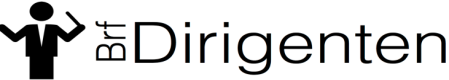 					November 2018Information till medlemmar i Brf Dirigenten angående GDPRFöreningen är personuppgiftsansvarig och ansvarar för behandling av personuppgifter som utförs enligt denna information och att den sker enligt gällande dataskyddslagstiftning. Nedan anges i vilket syfte dina personuppgifter kommer att samlas in och behandlas av föreningen. Du är välkommen att kontakta styrelsen i föreningen om du har några frågor om vår personuppgiftsbehandling. Ändamålet med den behandling av personuppgifter som föreningen utför enligt denna information är att föra medlems- och lägenhetsförteckning enligt gällande lagstiftning, att uppfylla hyresavtal med hyresgäster, anställningsavtal med anställda, att skicka information till medlemmar och att uppfylla avtal med samarbetspartners. Behandlingen sker genom föreningen eller av föreningen anlitat personuppgiftsbiträde. Följande kategorier av registrerade kan vara föremål för behandling av personuppgifter enligt denna information; medlemmar, styrelseledamöter, hyresgäster, anställda och underleverantörer. Den typ av personuppgifter som kan vara föremål för behandling enligt detta avtal är följande; namn och adressuppgifter, e-postadress, personnummer, telefonnummer, lägenhetsnummer, bankkontouppgifter, uppgifter om anställdas ersättningar och skatter (i förekommande fall), inloggnings- och kontaktuppgifter samt logguppgifter. Samtliga förteckningar uppfyller kravet på rättslig grund för behandling av personuppgifter. Personuppgifter kommer att sparas så länge medlemskap, avtal eller samarbete föreligger mellan den registrerade och föreningen eller så länge så länge det krävs enligt gällande rätt. De personuppgifter vi behandlar kan endast i begränsad omfattning lämnas ut till förvaltare eller annan samarbetspartner om så är nödvändigt för uppdraget. Vi kan även komma att dela dina personuppgifter med en tredje part, men endast om vi är skyldiga att göra så enligt lag. Däremot kommer vi aldrig att överföra dina uppgifter till ett land utanför EU. MvhStyrelsen